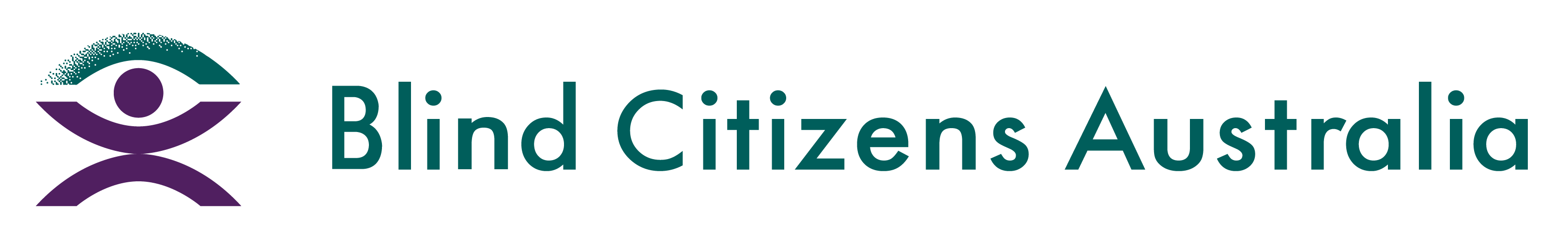 Ph 1800 033 660  | E bca@bca.org.au  | W bca.org.au |  ABN 90 006 985 226 Mental Health Care Providers RegisterThis register is provided as a resource for members to access as needed, and for staff when supporting members who identify a mental health support need and request information regarding local or telehealth mental health providers.  BCA has no affiliation with the providers listed below and does not take responsibility for the quality of the services provided.  Members are encouraged to exercise due diligence when utilising this resource. List of mental health care providersMr Youngblood Roche (AHPRA Registration: PSY0002026203)Telehealth appointments only by phone or video Phone: 08 8212 7740Email: admin@bridgepsych.com.au Clinical psychologist specialising in relationships, depression, anxiety, individual and couple’s therapyDr Bonnie A Sturrock (AHPRA Registration: PSY0001686251)Telehealth and in person appointments available30 Thomas St, Richmond, VIC 3031Phone: 0414 397 812Email: drsturrock@healthymind.com.au Clinical psychologist specialising in trauma, addictions, grief and loss, eating disorders, depression and anxiety and clients with vision loss, low vision, blindness and associated mental health conditions. Dr Valerie Van Loggerenberg (AHPRA Registration: PSY0001578703)Telehealth and in person appointments available34 Cumbine Loop, Martin, WA 6110Phone: 0437 128 465Email: drvalerie@zoho.com Psychological services including trauma, depression, anxiety, individual therapy only, with lived experience supporting the needs of family members who are blind.Ms Heidi Sumich (AHPRA Registration: PSY0001277216)Telehealth and in person appointments available60 Stuart St, Mullumbimby, NSW 2482Phone: 02 9212 4445Email: heidis@mindcare.com.auClinical psychologist specialising in trauma, OCD, ADHD, autism spectrum, anxiety disorders, adjustment difficulties in adults (Individual Therapy only)